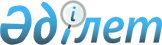 О внесении изменений и дополнений в постановление акимата области от 12 мая 2008 года № 167 "Об утверждении перечня рыбохозяйственных водоемов местного значения"Постановление акимата Актюбинской области от 25 мая 2010 года № 163. Зарегистрировано Департаментом юстиции Актюбинской области 14 июня 2010 года № 3335

      В соответствии с пунктом 2 статьи 27 Закона Республики Казахстан от 23 января 2001 года № 148 «О местном государственном управлении и самоуправлении в Республике Казахстан», пунктом 3 статьи 28 Закона Республики Казахстан от 24 марта 1998 года № 213 «О нормативных правовых актах» акимат области ПОСТАНОВЛЯЕТ:



      1. Внести в постановление акимата области от 12 мая 2008 года № 167 «Об утверждении перечня рыбохозяйственных водоемов местного значения» (зарегистрированное в реестре государственной регистрации нормативных правовых актов за № 3254, опубликованное в газетах «Ақтөбе», «Актюбинский вестник» 10 июня 2008 года № 69) следующие изменения и дополнения:



      в приложении к указанному постановлению:

      таблицу «Реки:» дополнить пунктами 11, 12, 13 следующего содержания:

«»



      в таблице «Озера:» пункты 39, 50, 51, 52, 53, 54, 55, 56, 57, 58, 59, 60, 61, 62, 63, 64, 65 исключить.



      2. Настоящее постановление вводится в действие по истечении десяти календарных дней после его первого официального опубликования.      Аким области                         Е. Сагиндиков
					© 2012. РГП на ПХВ «Институт законодательства и правовой информации Республики Казахстан» Министерства юстиции Республики Казахстан
				11Кара Хобда13812Киил 19313Сазда 40